РОССИЙСКАЯ ФЕДЕРАЦИЯ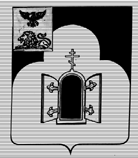         БЕЛГОРОДСКАЯ ОБЛАСТЬМУНИЦИПАЛЬНЫЙ РАЙОН «ЧЕРНЯНСКИЙ РАЙОН»МУНИЦИПАЛЬНЫЙ СОВЕТ ЧЕРНЯНСКОГО РАЙОНА                                 Двадцать девятая                               сессия второго созыва         Р Е Ш Е Н И Е26 мая 2016 г.                                                                                                   № 310О внесении изменения в решение Муниципального совета Чернянского района от 14.12.2011 г.           № 448 «Об утверждении Положения о Контрольно-ревизионной комиссии Чернянского района»Руководствуясь законом Белгородской области от 31.03.2016 г. № 68 «О перечнях должностных лиц, уполномоченных составлять протоколы об административных правонарушениях, предусмотренных Кодексом Российской Федерации об административных правонарушениях», Муниципальный совет Чернянского района  решил:1. Внести в решение Муниципального совета Чернянского района от 14.12.2011 г. № 448 «Об утверждении Положения о Контрольно-ревизионной комиссии Чернянского района» (в редакции решений от 25.07.2012 г. № 523, от 20.06.2013 г. № 636, от 29.04.2015 г. № 198) следующее изменение:статью 15 «Права, обязанности и ответственность должностных лиц Контрольно-ревизионной комиссии» Положения о Контрольно-ревизионной комиссии Чернянского района дополнить частью 7 следующего содержания:«7. При осуществлении внешнего муниципального финансового контроля должностные лица Контрольно-ревизионной комиссии в пределах своих полномочий в соответствии с задачами и функциями, возложенными нормативными правовыми актами Российской Федерации, Белгородской области и Чернянского района, вправе составлять протоколы об административных правонарушениях, предусмотренных статьями 5.21, 15.1, 15.11, 15.14 – 15.15.16, частью 1 статьи 19.4, статьёй 19.4.1, частью 20 статьи 19.5, статьями 19.6 и 19.7 Кодекса Российской Федерации об административных правонарушениях.».2. Разместить настоящее решение на официальном сайте органов местного самоуправления Чернянского района в сети Интернет в подразделе «Решения» раздела «Муниципальный совет» (адрес сайта: http://www.admchern.ru).3. Ввести в действие настоящее решение со дня его официального опубликования в соответствии с частью 2 настоящего решения.4. Контроль за выполнением настоящего решения возложить на постоянную комиссию Муниципального совета Чернянского района по законности, нормативной и правовой деятельности, вопросам местного самоуправления.Председатель Муниципального совета Чернянского района                                                                 С.Б.Елфимова